INDICAÇÃO Nº		Assunto: Solicita ao Senhor Prefeito Municipal – de forma reiterada - determinar a manutenção da iluminação no Parque Luis Latorre “Parque da Juventude”, em locais conforme indica.  Senhor Presidente: CONSIDERANDO que praticantes de ciclismo do Parque Luis Latorre – o “Parque da Juventude”, continuam, três meses depois da primeira indicação, se queixado de que a iluminação no entorno da pista é insuficiente, precisando de manutenção para luzes mais potentes – especialmente na parte do fundo do parque; CONSIDERANDO que, com a chegada do verão que se aproxima, aumenta consideravelmente o número de frequentadores do parque, adeptos de várias práticas esportivas;  CONSIDERANDO que a referida manutenção dos pontos de iluminação trará maior segurança aos frequentadores noturnos do parque; 	INDICO ao Senhor Prefeito Municipal, nos termos do Regimento Interno desta Casa de Leis, que oficie ao setor competente- de forma reiterada -  proceder a melhoria, a fim de garantir a segura utilização desse importante parque público.  
SALA DAS SESSÕES, 05 de Dezembro de 2018.THOMÁS ANTONIO CAPELETTO DE OLIVEIRA      Vereador - PSDB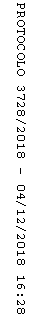 